กำหนดการกิจกรรมประชุมพี่เลี้ยงกิจกรรมทางกาย  กองทุนหลักประกันสุขภาพเขต 12 สงขลา ครั้งที่ 1วันศุกร์ที่ 22  ตุลาคม  2564  เวลา 13.00 -15.00 น.ประชุมผ่านสื่ออิเล็กทรอนิกส์ (https://localfund.happynetwork.org/zoom)รายงานสรุปประชุมพี่เลี้ยงกิจกรรมทางกาย  กองทุนหลักประกันสุขภาพเขต 12 สงขลา ครั้งที่ 1วันศุกร์ที่ 22  ตุลาคม  2564  เวลา 13.00 -15.00 น.ประชุมผ่านสื่ออิเล็กทรอนิกส์ (https://localfund.happynetwork.org/zoom)วาระที่ 1 กลไกคณะทำงานการขับเคลื่อนโครงการกิจกรรมทางกาย คณะทำงานพี่เลี้ยงจังหวัดสงขลา จำนวน 8 คน  ประกอบด้วย -นายทนงศักดิ์ ภักดีไพบูลย์สกุล  -นางเพียงขวัญ กาญจนเพ็ญ-นายศุภชัย เผือกผ่อง-นายธนพนธ์ จรสุวรรณ-นายอะหมัด หลีขาหรี-นางดวงใจ อ่อนแก้ว-นส.ดวงดาว อุปสิทธิ์         		-นส.อารีย์ สุวรรณชาตรีวาระที่ 2 ชี้แจงโครงการกิจกรรมทางกาย เขต 12 สงขลา			-ทบทวนพื้นที่กองทุนฯ จำนวน30 กองทุน  ในส่วนของนายธนพนธ์ จรสุวรรณ ขอปรับพื้นที่ จาก อบต.คู เป็น อบต.ตลิ่งชัน เนื่องจากสถานการณ์โควิดในพื้นที่ วาระที่ 3 แนะนำการเขียนโครงการกิจกรรมทางกาย PA   		การออกแบบกิจกรรมทางกาย สามารถบูรณาการร่วมกับกิจกรรม/โครงการอื่นๆได้  โดยไม่จำเป็นต้องทำเฉพาะเรื่องPA อย่างเดียวเท่านั้น ซึ่งกลุ่มเป้าหมายในโครงการสามารถใช้กิจกรรมทางกาย เช่น การเดิน การทำงาน/อาชีพ การกีฬา สันทนาการ ฯลฯ ให้เป็นส่วนของชีวิตประจำวัน เพื่อนำไปสู่การมีกิจกรรมทางกายที่เพียงพอวาระที่ 4 วางแผนการลงพื้นที่และการบริหารจัดการโครงการ -วางแผนการลงพื้นที่ของพี่เลี้ยง ในการจัดทำแผนร่วมกับกองทุนในความดูแล โดยมีการกำหนดวันเวลา ดังนี้  พี่เลี้ยงลงพื้นที่ทำแผนให้เสร็จภายในวันที่ 10 พย.64  เคลียร์เอกสารการเงิน วันที่ 15 พย.64 และประชุมพี่เลี้ยงผ่านZoom ในวันที่ 17 พย.64 เพื่อติดตามความก้าวหน้าจากการลงพื้นที่ทำแผน - การลงพื้นที่ทำแผนในส่วนของพื้นที่อำเภอหาดใหญ่ จะขยับจากเดิม พย. มาทำในช่วงวันที่ 30-31 ตค.64  - กิจกรรมพัฒนาศักยภาพพี่เลี้ยง จะมีการจัดกิจกรรม 2ครั้ง- การบริหารงบประมาณ สปสช.เขตมีการโอนเงินงวดแรก ประมาณ 70,000 บ. เพื่อดำเนินงานในกองทุนที่มีการจัดทำแผน ช่วงตุลาคม  และจะมีการโอนงวด2 ในช่วงเดือนพฤศจิกายน        ใบรับรองการเข้าร่วมประชุมผ่านสื่ออิเล็กทรอนิกส์กิจกรรมประชุมพี่เลี้ยงกิจกรรมทางกาย  กองทุนหลักประกันสุขภาพเขต 12 สงขลา ครั้งที่ 1วันศุกร์ที่ 22  ตุลาคม  2564  เวลา 13.00 -15.00 น.ประชุมผ่านสื่ออิเล็กทรอนิกส์ (https://localfund.happynetwork.org/zoom) ข้าพเจ้าในฐานะผู้มีหน้าที่จัดการประชุม ขอรับรองว่า บุคคลตามรายชื่อดังกล่าวข้างต้นเป็นผู้ร่วมประชุมผ่านสื่ออิเล็กทรอนิกส์ ซึ่งได้แสดงตนเข้าร่วมประชุม
ผ่านสื่ออิเล็กทรอนิกส์ในการประชุมครั้งนี้จริงภาพประกอบการร่วมประชุมออนไลน์ (ผ่าน Application Zoom)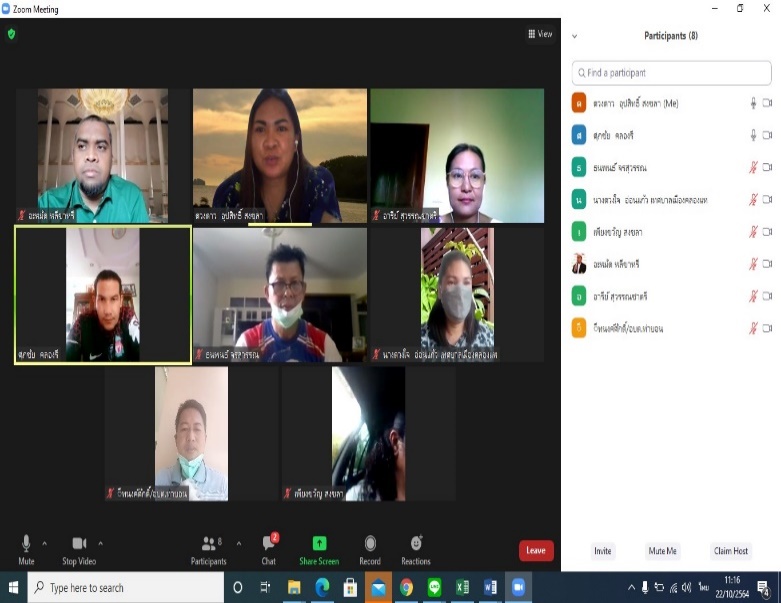 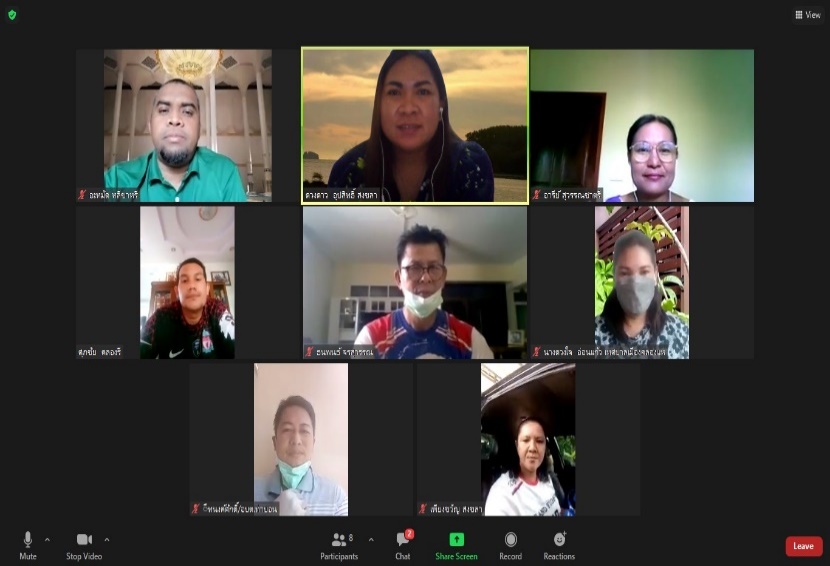 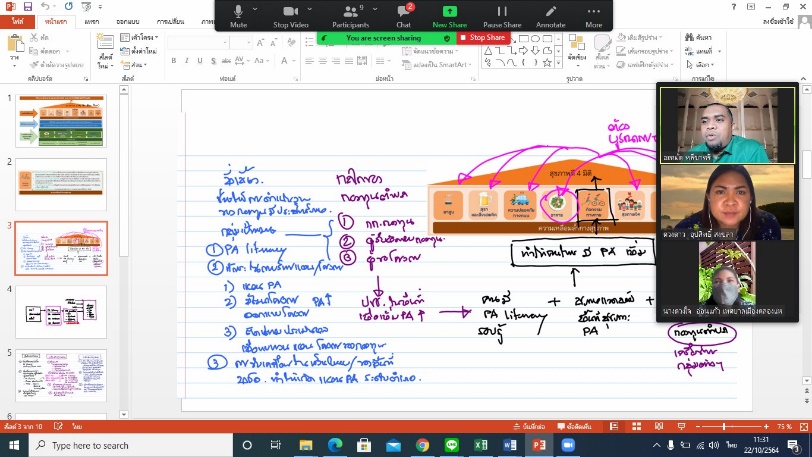 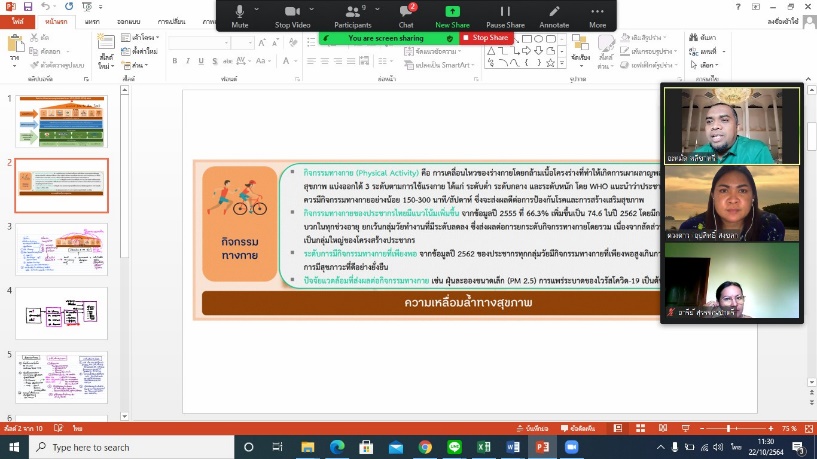 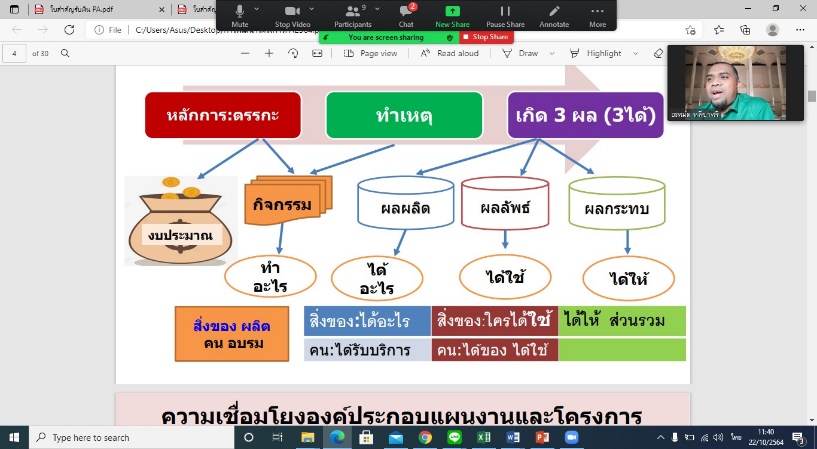 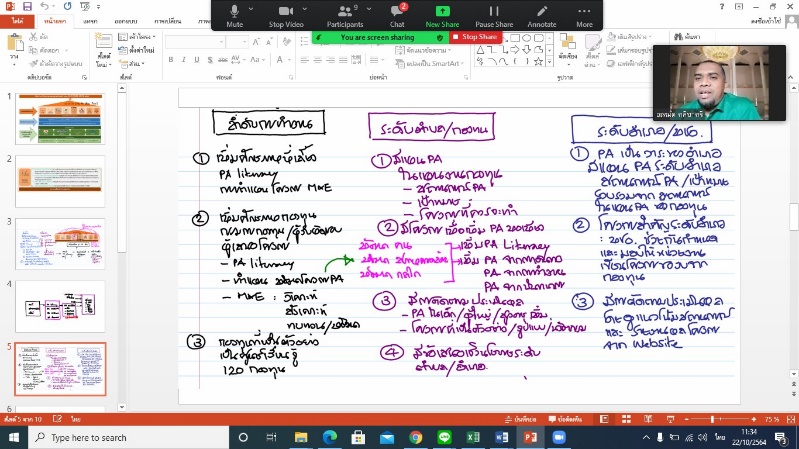 สลิปการโอนค่าตอบแทนให้ผู้เข้าร่วมประชุม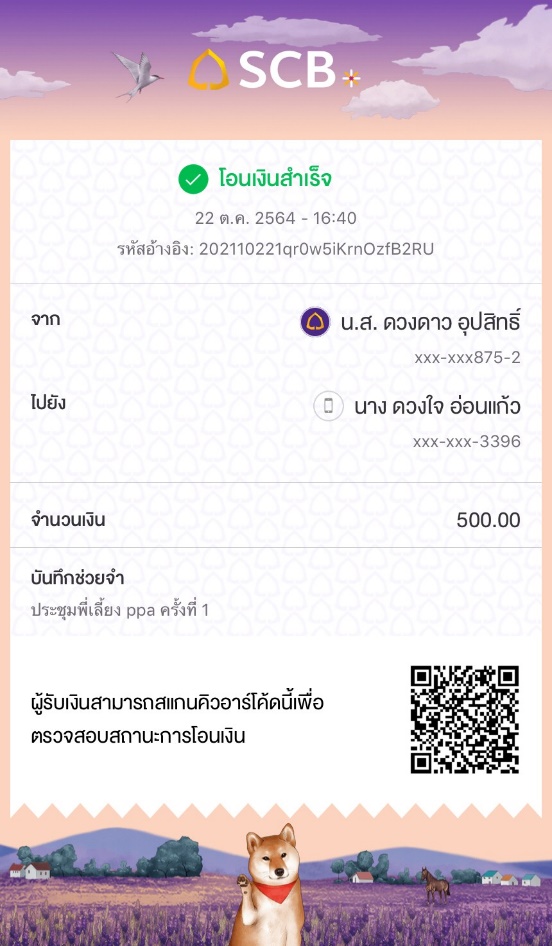 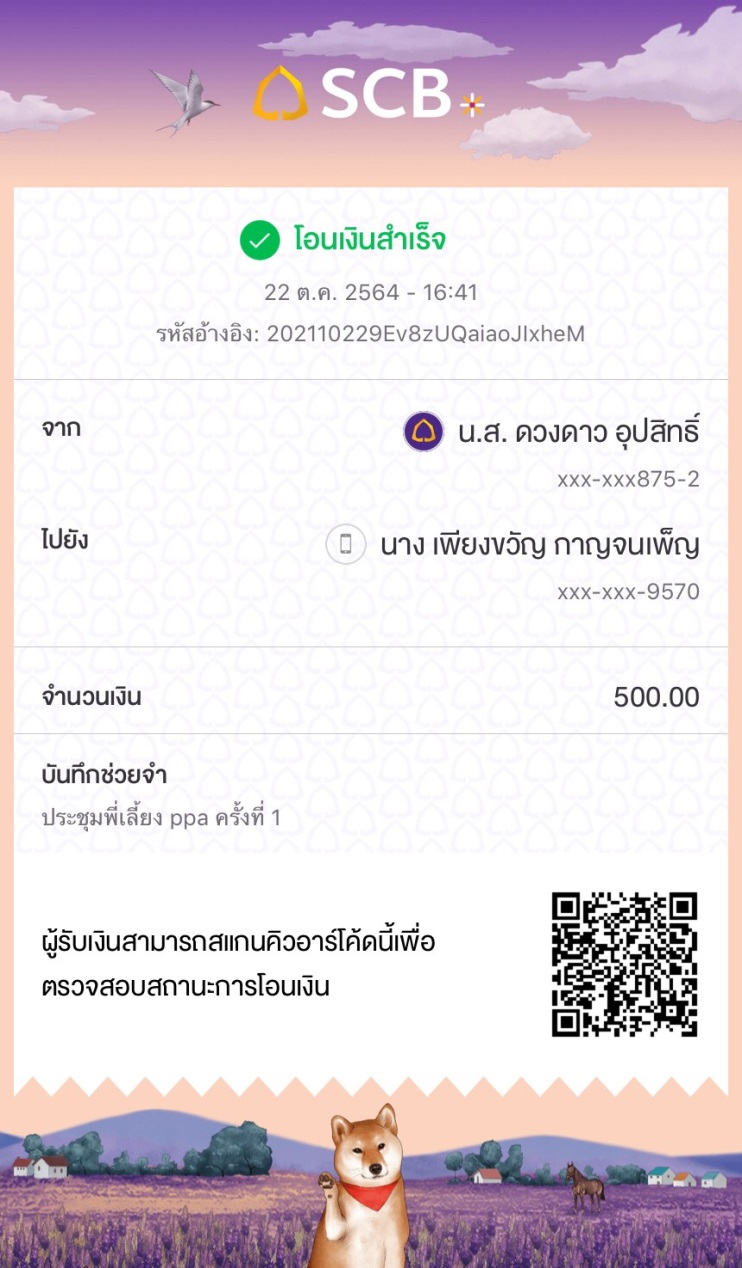 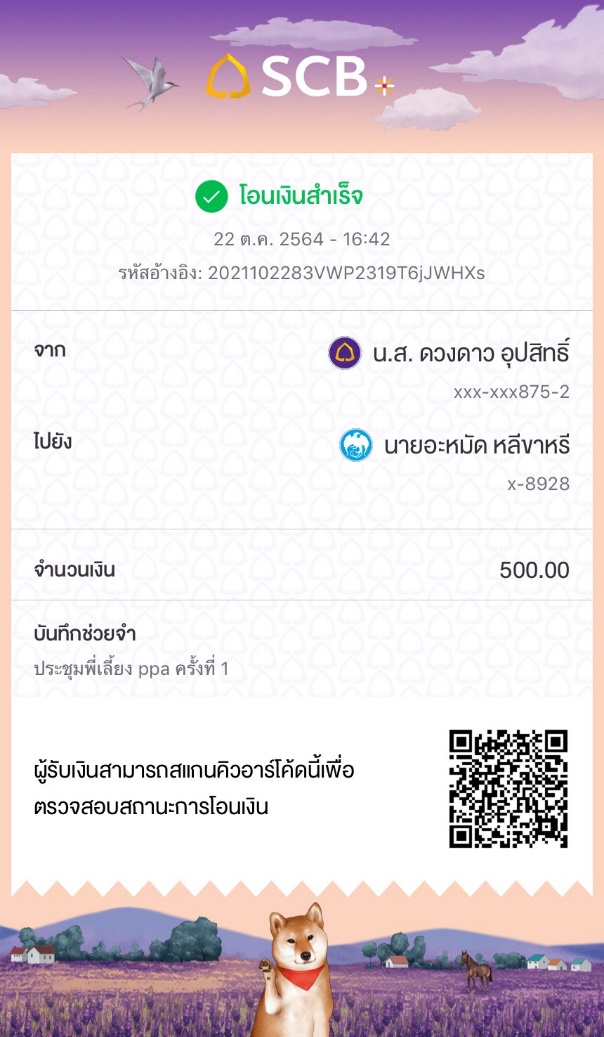 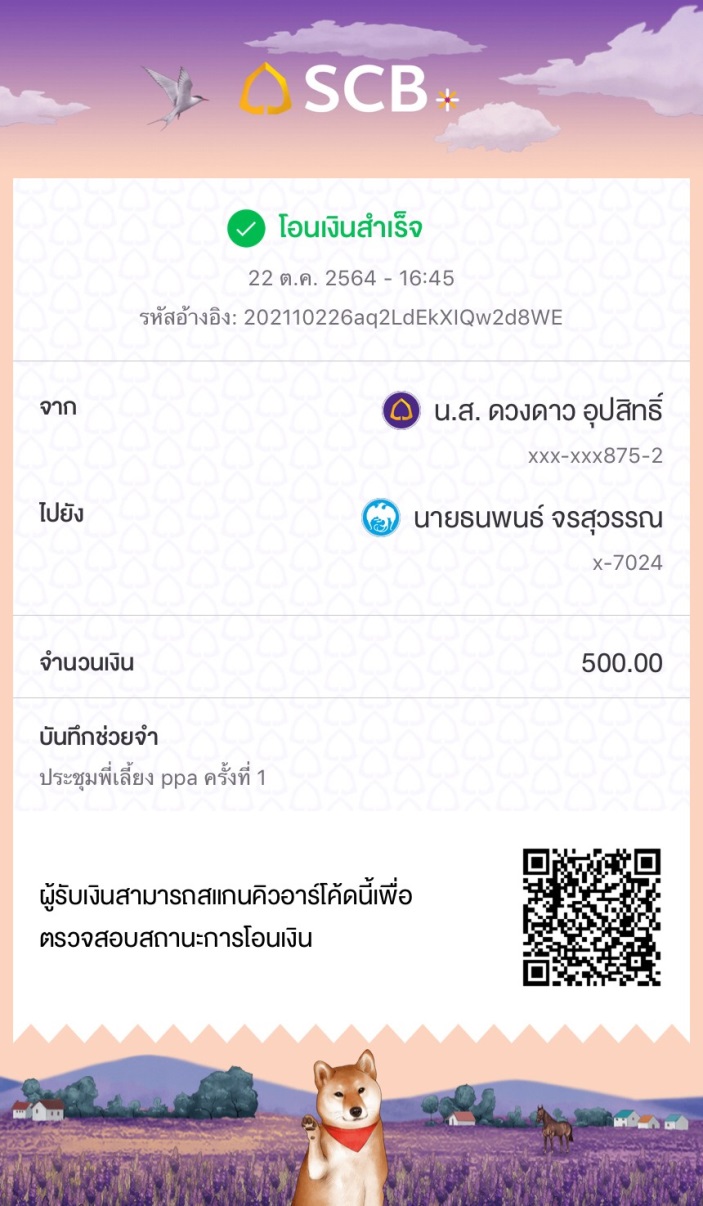 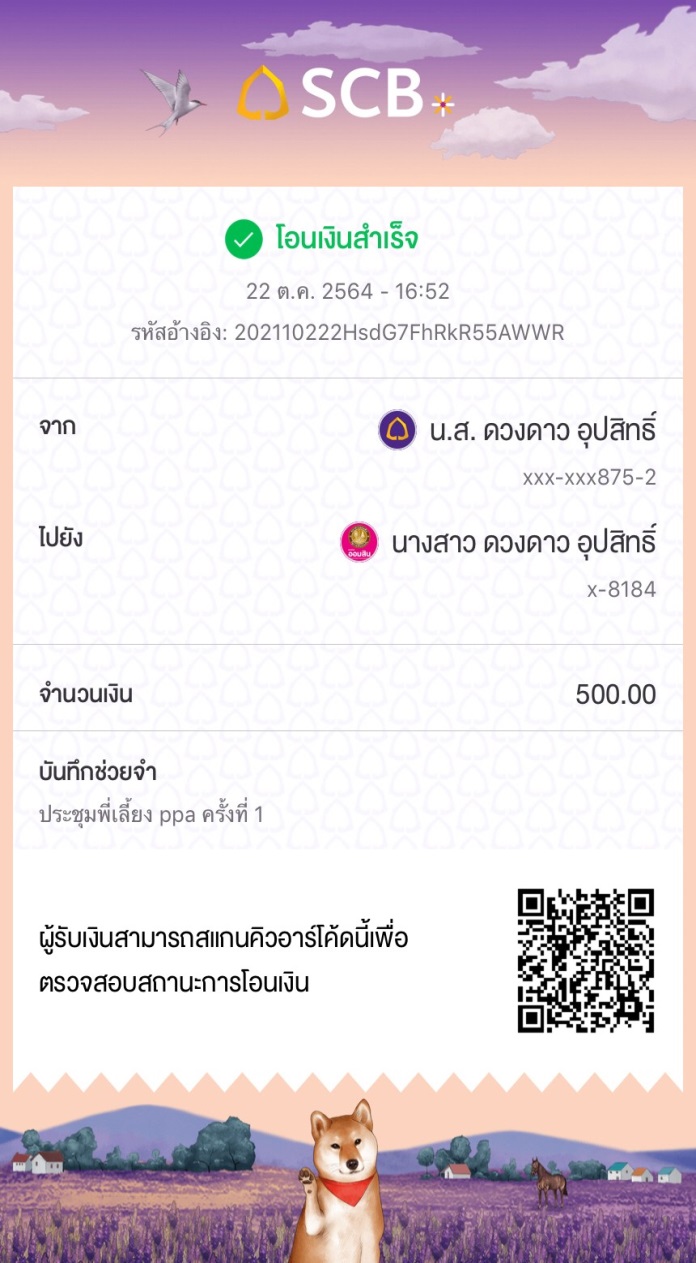 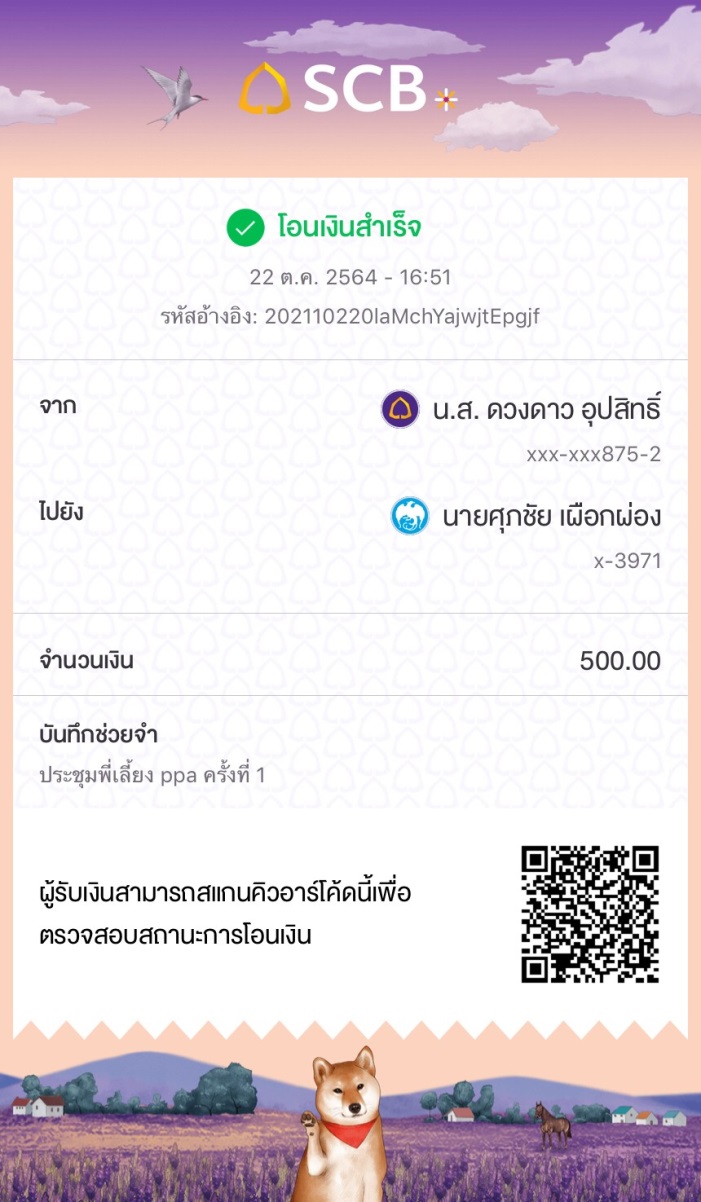 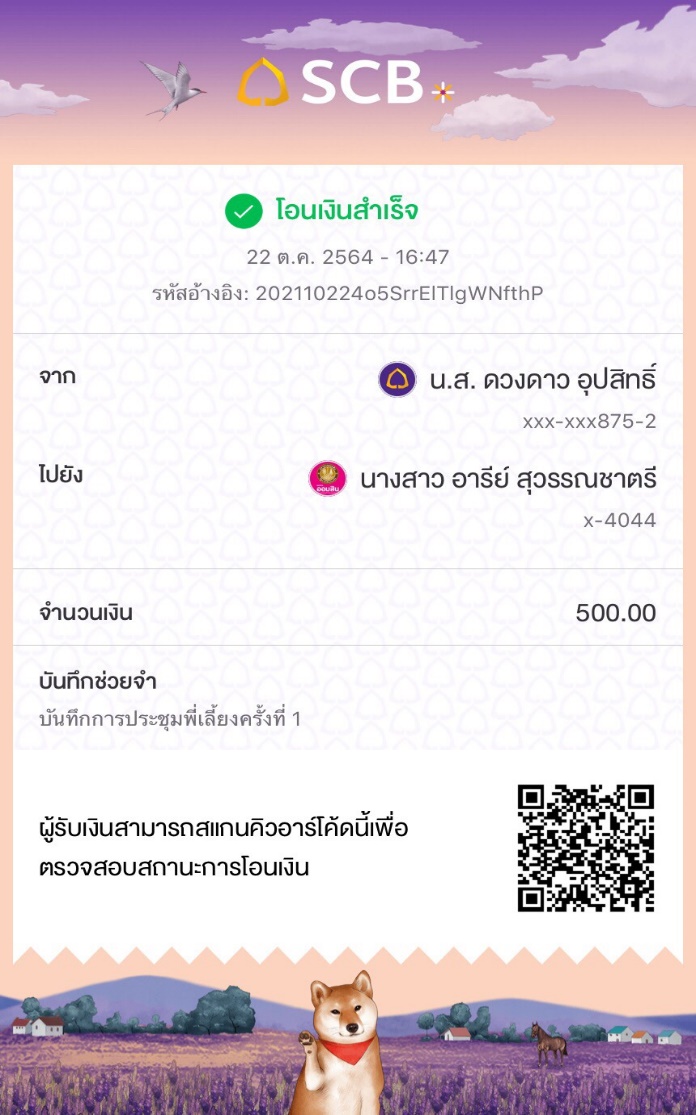 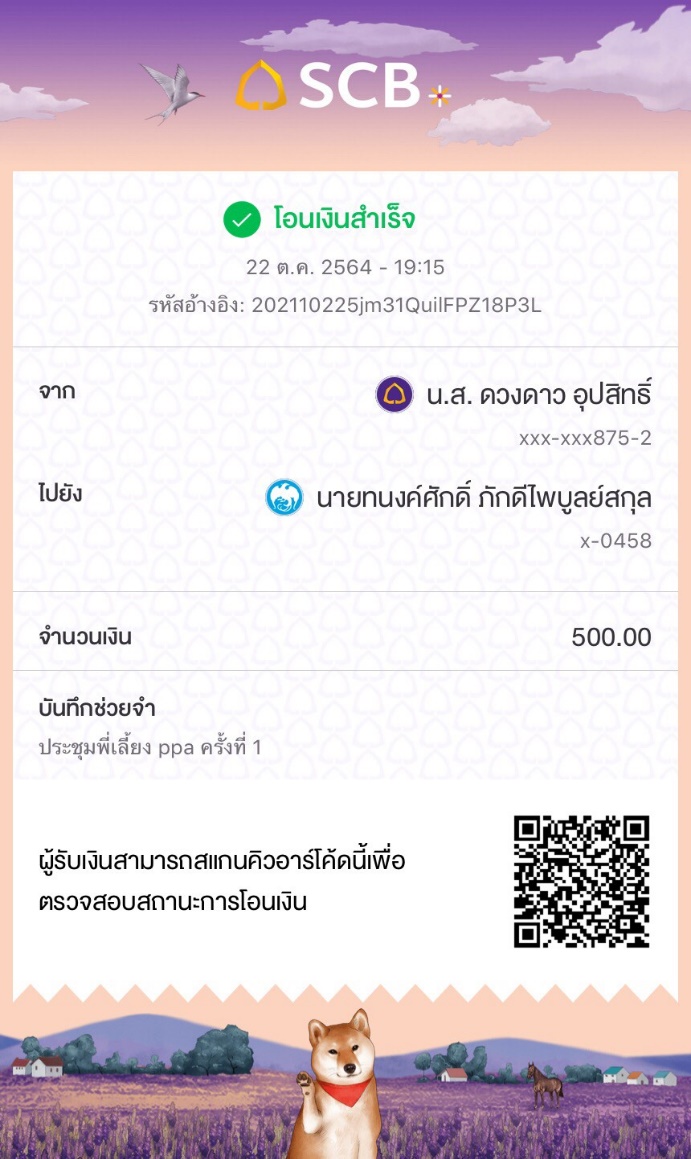 เวลากิจกรรม10.30 -10.45 น.ชี้แจงวัตถุประสงค์การประชุมติดตามและการวางแผนการดำเนินงาน คณะทำงานพี่เลี้ยงกิจกรรมทางกาย เขต 12 จังหวัดสงขลา 10.45 -11.30 น.ชี้แจงโครงการกิจกรรมทางกาย เขต 12 จังหวัดสงขลา 11.30 -12.00 นแนะนำการเขียนโครงการกิจกรรมทางกาย PA 12.00 -12.30 น.วางแผนการลงพื้นที่และการบริหารจัดการโครงการแผนการลงพื้นที่งวด 1 จัดทำแผน กองทุนฯ สงขลา เขต 12แผนการลงพื้นที่งวด 1 จัดทำแผน กองทุนฯ สงขลา เขต 12แผนการลงพื้นที่งวด 1 จัดทำแผน กองทุนฯ สงขลา เขต 12แผนการลงพื้นที่งวด 1 จัดทำแผน กองทุนฯ สงขลา เขต 12ลำดับที่ รายชื่อกองทุนฯ พี่เลี้ยงทำแผน ต.ค.ทำแผน พ.ย.1อบต.ท่า​บอน​นายทนงค์ศักดิ์ ภักดีไพบูลย์สกุล 28 ต.ค.642อบต.ชุมพลเพียงขวัญ  กาญจนเพ็ญ 26 ต.ค.643อบต.คลองรีนายศุภชัย  เผือกผ่อง 26 ต.ค.644อบต. เกาะสะบ้านายธนพนธ์   จรสุวรรณ1 พ.ย 645ทต.บ้านนานายธนพนธ์   จรสุวรรณ28 ต.ค 646อบต.น้ำขาวนายธนพนธ์   จรสุวรรณ1 พ.ย 647อบต.สะพานไม้แก่นนายธนพนธ์   จรสุวรรณ25 ต.ค 648อบต นาหว้านายธนพนธ์   จรสุวรรณ26 ต.ค 649อบต.สะกอมนายธนพนธ์   จรสุวรรณ28 ต.ค 6410อบต.ตลิ่งชันนายธนพนธ์   จรสุวรรณ27 ต.ค 6411อบต.ท่าหมอไทรนายธนพนธ์   จรสุวรรณ25 ต.ค 6412อบต. ป่าชิงนายธนพนธ์   จรสุวรรณ25 ต.ค 6413อบต ขุนตัดหวายนายธนพนธ์   จรสุวรรณ26 ต.ค 6414อบต.ฉางนายธนพนธ์   จรสุวรรณ25 ต.ค 6415อบต. จะโหนงนายธนพนธ์   จรสุวรรณ27 ต.ค 6416ทต.นาทวีนอกนายอะหมัด  หลีขาหรี 26 ต.ค.6417อบต.ทับช่างนายอะหมัด  หลีขาหรี 4 พ.ย.6418อบต. ปลักหนูนายอะหมัด  หลีขาหรี 28 ต.ค.6419อบต.ท่าประดู่นายอะหมัด  หลีขาหรี 9 พ.ย.6420อบต.แคนายอะหมัด  หลีขาหรี28 ต.ค 6421อบต.นาหมอศรีนายอะหมัด  หลีขาหรี26 ต.ค 6422ทม คลองแห นางดวงใจ  อ่อนแก้ว และทีม 30 ต.ค.6423ทม.บ้านพรุนางดวงใจ  อ่อนแก้ว และทีม 30 ต.ค.6424ทต.ควนเนียงนางดวงใจ  อ่อนแก้ว และทีม 30 ต.ค.6425ทต.น้ำน้อยนางดวงใจ  อ่อนแก้ว และทีม 30 ต.ค.6426ทต.พะตงนางดวงใจ  อ่อนแก้ว และทีม 30 ต.ค.6427ทต.บางเหรียงนางดวงใจ  อ่อนแก้ว และทีม 30 ต.ค.6428ทม.ควนลังนางดวงใจ  อ่อนแก้ว และทีม 30 ต.ค.6429ทต.บ้านไร่นางดวงใจ  อ่อนแก้ว และทีม 30 ต.ค.6430อบต.ห้วยลึกนางดวงใจ  อ่อนแก้ว และทีม 30 ต.ค.64กิจกรรมประชุมคณะทำงานกิจกรรมประชุมคณะทำงาน1ประชุมคณะทำงาน 1  ครั้ง ระดับจังหวัดประชุมคณะทำงาน 1  ครั้ง ระดับจังหวัด 22 ต.ค.642ประชุมคณะทำงาน 2  ครั้ง ระดับจังหวัดประชุมคณะทำงาน 2  ครั้ง ระดับจังหวัด 9 พ.ย.64ลำดับชื่อ – สกุลหน่วยงานและสถานที่ติดต่อโทรศัพท์e-mail addressเลขประจำตัว
ประชาชนธนาคารที่ต้องการรับค่าตอบแทนเลขบัญชี/พร้อมเพย์นางดวงใจ  อ่อนแก้วทม.คลองแห099-1939893Gift7720@gmail.com3900900534733กสิกรไทย099-4783396นางเพียงขวัญ  กาญจนเพ็ญอบต.ชุมพล0980769570Peangkwan2520@gmail.com3900500053746พร้อมเพลย์0980769570นายอะหมัด หลีขาหรีโรงเรียนสมบูรณ์ศาสน์อำเภอนาทวี จังหวัดสงขลา0892957981s4430535@hotmail.com3900300197451กรุงไทย9280028928นายธนพนธ์ จรสุวรรณ186/1 ม.11 ต.คลองเปียะ อ.จะนะ จ.สงขลา0612643572Tanapon.tj49@gmail.com3900300019005กรุงไทย9281127024นางสาวอารีย์ สุวรรณชาตรี36/2 ม.5ต.ฉลุง อ.หาดใหญ่ จ.สงขลา0862947370Aree18andaman@gmail.com3901100951918ออมสิน020225724044ท​นงค์​ศักดิ์​ ภักดี​ไพบูลย์​สกุล​ อบต.ท่า​บอน​  ​   0869562188thaauth@gmail.com​39007​00​092532​  กรุงไทย9828110458นางสาวดวงดาว  อุปสิทธิ์455/1 ถ ไพรศาลบำรุง ต.รัตภูมิ อ.ควนเนียง จ สงขลา0841960741doungdowoupasit@gmail.com1919900080394ออมสิน020256348184นายศุภชัย  เผือกผ่องอบต.คลองรี0950795888Apat99007@hotmail.com3910300230814กรุงไทย9230423971